四川力洁洗涤服务有限责任公司力洁洗涤服务项目竣工环境保护验收意见2018年9月12日，四川力洁洗涤服务有限责任公司在四川力洁洗涤服务有限责任公司主持召开了力洁洗涤服务项目竣工环境保护验收会。参加会议的有建设单位四川力洁洗涤服务有限责任公司、验收检测报告编制单位四川恒宇环境节能检测有限公司等单位的代表和特邀环保专家，会议成立了验收组（名单附后）。验收组会前进行了现场检查，在会上听取了建设单位对该项目在建设中执行环境影响评价和环保“三同时”制度情况的汇报，验收检测报告编制单位关于该项目竣工环境保护验收监测的汇报，认真核实了有关资料，详细询问了项目建设过程中环境保护措施落实情况。经认真讨论，形成如下验收意见：一、工程建设基本情况本项目位于苍溪县陵江镇武当工业园区内（林安木业内），项目总投资150万元（环保投资20万元，占总投资13.3%），总占地面积为 700平方米。厂房内设置洗脱车间 1 个，化料间、布草间、休息间、办公室各 1 间。在紧邻厂房东侧建设 1 个锅炉房，紧邻厂房北侧建设 1 套污水处理设施。洗脱车间布置在场地中部，车间内设备设施按浸泡、洗涤、烘干、熨烫折叠分区布置，整个流程顺畅简洁，项目均采用先进的洗衣机、烫平机、烘干机，实现全自动控制，厂房南侧设置化料间、布草间、休息间、办公室各 1 间；锅炉房布置在东侧，与厂房洗涤区相邻，有利锅炉供水和供热；污水处理池位于项目北侧。项目主要污染因子是噪声、废气、废水、固废。目前该项目主体设施和与之配套的环境保护设施运行正常。项目于2017年10月完成了《四川力洁洗涤服务有限责任公司力洁洗涤服务项目》建设项目环境影响报告表，2017年11月由苍溪县环境保护局以（苍环审批[2017]34号）《关于四川力洁洗涤服务有限责任公司力洁洗涤服务项目环境影响报告表的批复》对该环评报告表进行了审查批复。工程变动情况    项目工程情况基本未改变。三、项目环保设施及措施落实情况项目配套的环保设施及措施已基本按环评要求建成和落实。建成的环保设施及采取的环保措施主要有：1、废气本项目废气主要为锅炉烟气及污水处理设施产生的恶臭。   （1）锅炉烟气    本项目洗涤、烘干、烫平工序使用蒸汽，企业自建 1t/h 燃气蒸汽锅炉一台为项目提供蒸汽。项目锅炉采用天然气作为燃料，天然气为清洁能源，燃烧产生污染物很少，为低浓度的 SO2、NOX 和颗粒物。天然气燃烧废气经 8m 高排气筒于厂房顶部直接排放，可满足《锅炉大气污染物排放标准》(GB13271-2014)中表 2 中标准要求，实现达标排放。   （2）恶臭    污水处理设施的处理单元均有不同强度的恶臭气体排放，恶臭气体主要为氨和硫化氢，本项目水量较小，构筑物密闭，占地小，可有效控制恶臭气体排放强度和排放量，恶臭气体产生量微小，对外环境影响较小。2、废水本项目主要废水为洗涤废水。生活污水：员工厕所用水依托园区厕所，处理后排入市政污水管网进入苍溪县石家坝城市生活污水处理厂。洗涤废水：洗涤房有洗衣机 3 台、烘干机 2 台，洗涤所用洗衣液、柔顺剂、中和剂、漂白剂和乳化剂等均不含磷，洗涤过程中产生的洗涤废水，进入污水处理系统。污水处理系统“ 混凝沉淀+水解酸化+A/O+消毒”处理工艺，处理后排入市政污水管网进入苍溪县石家坝城市生活污水处理厂。 3、噪声 本项目运营期噪声主要来自洗脱机、烘干机、烫平机以及锅炉运行噪声，通过选用低噪声设备，采取基础减振、建筑隔声等措施，有效降低噪声排放。4、固废本项目固体废弃物主要包括废弃包装材料、生活垃圾、废反渗透膜、污水处理站污泥。1、废弃包装材料项目使用洗衣粉为袋装，其余洗涤剂均为桶装，洗涤剂使用完毕后，废弃塑料桶由供货商厂家回收，袋装废弃包装材料交由废品回收单位进行回收再利用。2、生活垃圾项目定员 10 人，所产生活垃圾产生量较小，场区设置垃圾桶，统一收集后交由当地环卫部门处置。3、废反渗透膜项目纯水制备采用反渗透工艺。根据企业提供资料，反渗透膜最短使用寿命为 2 年，反渗透膜由厂家负责更换回收，不在企业暂存。4、污水处理站污泥项目污水处理站污泥定期清掏，污泥集中收集暂存于危废暂存间（3m2），交由有资质单位处理。验收监测结果根据四川恒宇环境节能检测有限公司《四川力洁洗涤服务有限责任公司力洁洗涤服务项目竣工环境保护验收监测报告》川恒验检字（2018）第137WT02号监测结果如下：1、废气监测结果监测期间，燃气锅炉烟囱中排放浓度为：颗粒物：12-18mg/m3；氮氧化物:84-103mg/m3;二氧化硫：12-18mg/m3。按照《锅炉大气污染物排放标准》GB13271－2014表二标准进行评价，四川力洁洗涤服务有限责任公司力洁洗涤服务项目环保设施竣工验收检测，燃气锅炉烟囱中颗粒物、二氧化硫、氮氧化物等指标7月25日-7月26日连续两天检测数据表明均达标。2、噪声监测结果厂界噪声昼间监测结果为53dB（A）-63dB（A），按照《工业企业厂界环境噪声排放标准》（GB12348—2008）表1中3类标准进行评价，四川力洁洗涤服务有限责任公司力洁洗涤服务项目环保设施竣工验收检测，4个厂界噪噪声检测点7月25日-7月26日连续两天检测数据表明昼间等效A声级均达标。3、废水监测结果       按照《医疗机构水污染物排放标准》（GB18466-2005）表2预处理标准进行评价，四川力洁洗涤服务有限责任公司力洁洗涤服务项目环保设施竣工验收检测，10个废水项目pH、五日生化需氧量、化学需氧量、氨氮 、石油类、动植物油、悬浮物、阴离子表面活性剂、六价铬、粪大肠菌群等指标7月25-26日连续两天检测数据表明均达标。总量控制指标根据苍溪县环境保护局所下达环保批复中，二氧化硫总量控制指标为0.06t/a，氮氧化物总量控制指标为0.196t/a，氨氮总量控制指标为0.023t/a，化学需氧量总量控制指标为0.174t/a；根据验收期间结果核算，该项目废水中各污染物的实际排放总量COD：0.160t/a，NH3-N：0.002t/a，SO2：0.024t/a，NOx：0.168t/a，均小于苍溪县环境保护局所下达的排放总量，符合环境保护竣工验收要求。六、环境保护管理检查结果该项目执行国家建设项目的管理规定，按规定进行了环评，各项审批手续、档案材料基本齐全。未制定了环境保护管理制度及突发事件环境风险应急预案。落实了环评批复提出的要求，对废水、废气、噪声、固体废物均落实了各项环保防治措施和控制措施。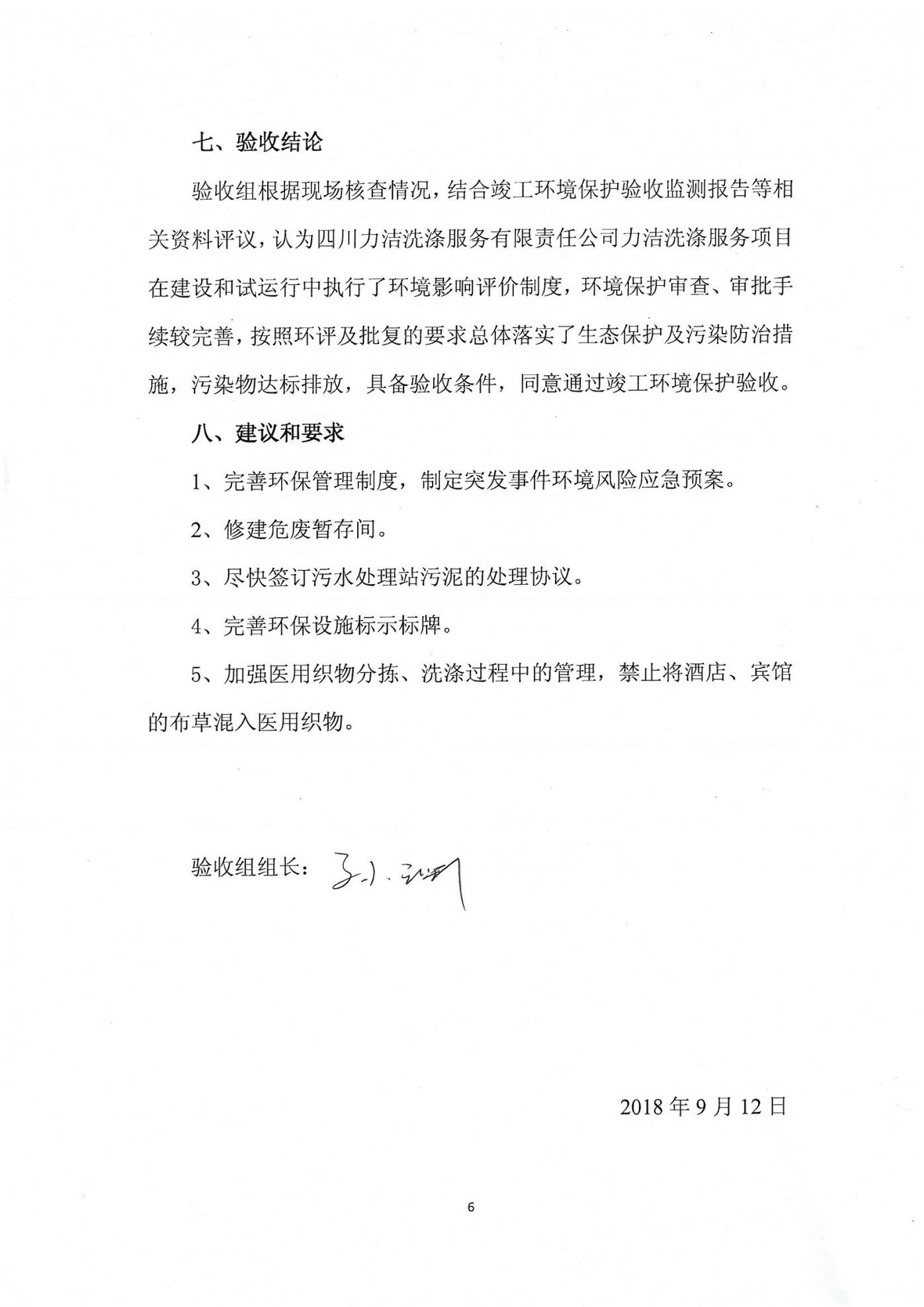 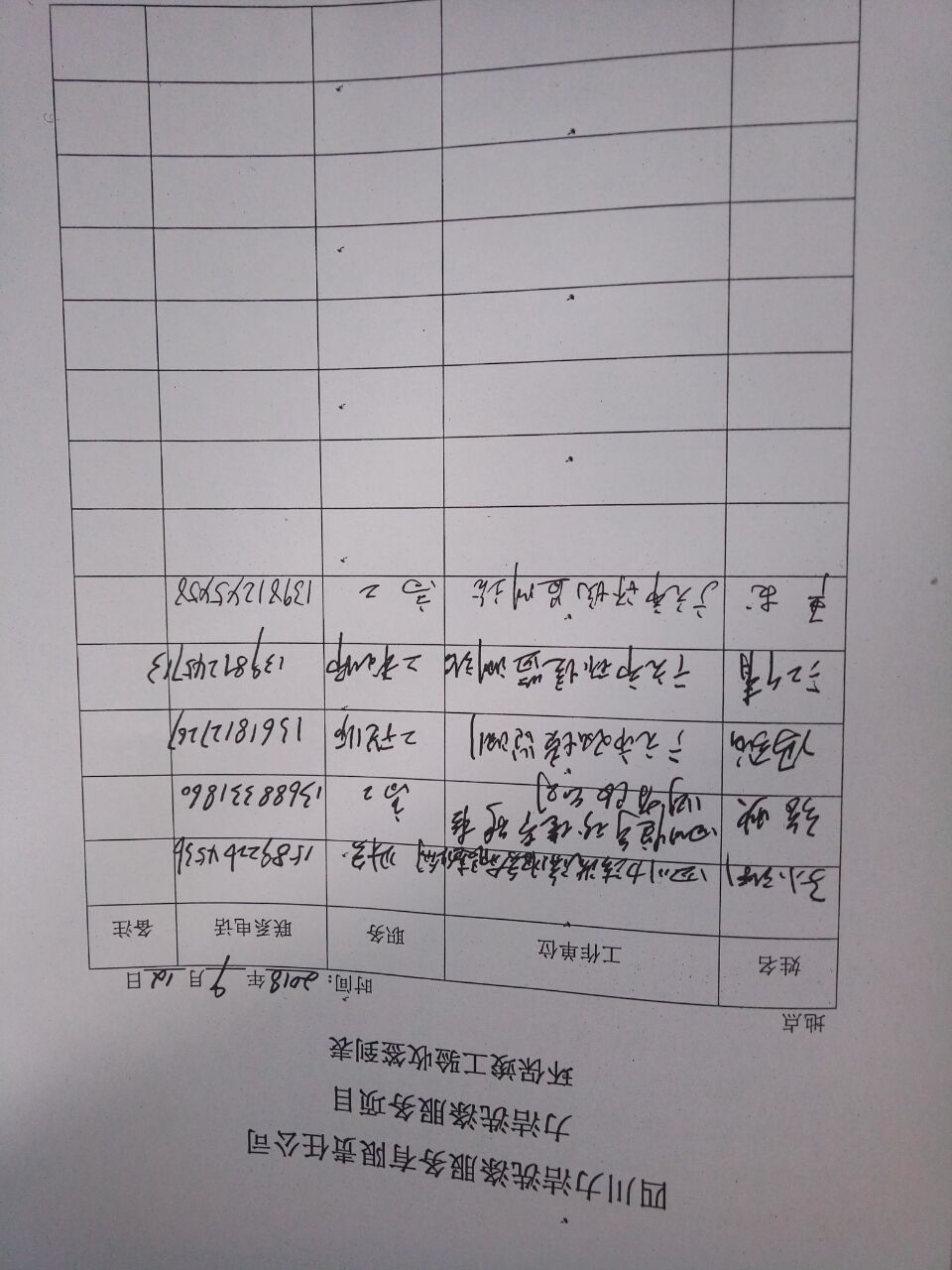 